Ovoj se Prijavi prilaže:a) Dokaz o usklađenosti projekta s lokalnim razvojnim programima i planovima,b) Preslika troškovnika prijavljenih aktivnosti ovjeren od ovlaštene osobe,c) Dokaz o osiguranosti financijskih sredstava Podnositelja (osim za JLS I., II., III. i IV. skupine razvijenosti),d) Dokaz o osiguranosti ostalih izvora financiranja (ako su planirana),e) Preslika akta kojim se odobrava građenje (ako je potrebno).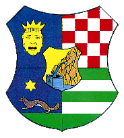 REPUBLIKA HRVATSKAZAGREBAČKA ŽUPANIJAUpravni odjel za poljoprivredu, ruralni razvitak i šumarstvoUlica grada Vukovara 72/V, 10000 ZagrebTel: 01/6009-466, 6009-426m.bacanek@zagrebacka-zupanija.hrwww.zagrebacka-zupanija.hr            REPUBLIKA HRVATSKAZAGREBAČKA ŽUPANIJAUpravni odjel za poljoprivredu, ruralni razvitak i šumarstvoUlica grada Vukovara 72/V, 10000 ZagrebTel: 01/6009-466, 6009-426m.bacanek@zagrebacka-zupanija.hrwww.zagrebacka-zupanija.hr            REPUBLIKA HRVATSKAZAGREBAČKA ŽUPANIJAUpravni odjel za poljoprivredu, ruralni razvitak i šumarstvoUlica grada Vukovara 72/V, 10000 ZagrebTel: 01/6009-466, 6009-426m.bacanek@zagrebacka-zupanija.hrwww.zagrebacka-zupanija.hr            REPUBLIKA HRVATSKAZAGREBAČKA ŽUPANIJAUpravni odjel za poljoprivredu, ruralni razvitak i šumarstvoUlica grada Vukovara 72/V, 10000 ZagrebTel: 01/6009-466, 6009-426m.bacanek@zagrebacka-zupanija.hrwww.zagrebacka-zupanija.hr            REPUBLIKA HRVATSKAZAGREBAČKA ŽUPANIJAUpravni odjel za poljoprivredu, ruralni razvitak i šumarstvoUlica grada Vukovara 72/V, 10000 ZagrebTel: 01/6009-466, 6009-426m.bacanek@zagrebacka-zupanija.hrwww.zagrebacka-zupanija.hr            Obrazac - JLSPRIJAVNI OBRAZAC ZA
IZGRADNJU I UREĐENJE INFRASTRUKTURE RURALNIH PROSTORA U 2024. GODINIPRIJAVNI OBRAZAC ZA
IZGRADNJU I UREĐENJE INFRASTRUKTURE RURALNIH PROSTORA U 2024. GODINIPRIJAVNI OBRAZAC ZA
IZGRADNJU I UREĐENJE INFRASTRUKTURE RURALNIH PROSTORA U 2024. GODINIPRIJAVNI OBRAZAC ZA
IZGRADNJU I UREĐENJE INFRASTRUKTURE RURALNIH PROSTORA U 2024. GODINIPRIJAVNI OBRAZAC ZA
IZGRADNJU I UREĐENJE INFRASTRUKTURE RURALNIH PROSTORA U 2024. GODINIPRIJAVNI OBRAZAC ZA
IZGRADNJU I UREĐENJE INFRASTRUKTURE RURALNIH PROSTORA U 2024. GODINI(popunjava pisarnica Zagrebačke županije)1. OPĆI PODACI O PODNOSITELJU PRIJAVE1. OPĆI PODACI O PODNOSITELJU PRIJAVE1. OPĆI PODACI O PODNOSITELJU PRIJAVE1. OPĆI PODACI O PODNOSITELJU PRIJAVE1. OPĆI PODACI O PODNOSITELJU PRIJAVE1. OPĆI PODACI O PODNOSITELJU PRIJAVE1. OPĆI PODACI O PODNOSITELJU PRIJAVE1. OPĆI PODACI O PODNOSITELJU PRIJAVE1. OPĆI PODACI O PODNOSITELJU PRIJAVE1. OPĆI PODACI O PODNOSITELJU PRIJAVE1. OPĆI PODACI O PODNOSITELJU PRIJAVE1. OPĆI PODACI O PODNOSITELJU PRIJAVE1. OPĆI PODACI O PODNOSITELJU PRIJAVE1. OPĆI PODACI O PODNOSITELJU PRIJAVE1. OPĆI PODACI O PODNOSITELJU PRIJAVE1. OPĆI PODACI O PODNOSITELJU PRIJAVE1. OPĆI PODACI O PODNOSITELJU PRIJAVE1. OPĆI PODACI O PODNOSITELJU PRIJAVE1. OPĆI PODACI O PODNOSITELJU PRIJAVE1. OPĆI PODACI O PODNOSITELJU PRIJAVE1. OPĆI PODACI O PODNOSITELJU PRIJAVE1. OPĆI PODACI O PODNOSITELJU PRIJAVE1. OPĆI PODACI O PODNOSITELJU PRIJAVE1. OPĆI PODACI O PODNOSITELJU PRIJAVE1. OPĆI PODACI O PODNOSITELJU PRIJAVE1. OPĆI PODACI O PODNOSITELJU PRIJAVE1. OPĆI PODACI O PODNOSITELJU PRIJAVE1. OPĆI PODACI O PODNOSITELJU PRIJAVE1. OPĆI PODACI O PODNOSITELJU PRIJAVE1. OPĆI PODACI O PODNOSITELJU PRIJAVE1. OPĆI PODACI O PODNOSITELJU PRIJAVE1. OPĆI PODACI O PODNOSITELJU PRIJAVENaziv podnositelja prijave (JLS)Naziv podnositelja prijave (JLS)Naziv podnositelja prijave (JLS)OIBOIBOIBAdresa (ulica, mjesto, poštanski broj)Adresa (ulica, mjesto, poštanski broj)Adresa (ulica, mjesto, poštanski broj)Telefon/FaxTelefon/FaxTelefon/FaxE-mailE-mailE-mailIBANHRIme, prezime i funkcija odgovorne osobeIme, prezime i funkcija odgovorne osobeIme, prezime i funkcija odgovorne osobe2. NAZIV I OPIS PROJEKTA2. NAZIV I OPIS PROJEKTA2. NAZIV I OPIS PROJEKTA2. NAZIV I OPIS PROJEKTA2. NAZIV I OPIS PROJEKTA2. NAZIV I OPIS PROJEKTA2. NAZIV I OPIS PROJEKTA2. NAZIV I OPIS PROJEKTA2. NAZIV I OPIS PROJEKTA2. NAZIV I OPIS PROJEKTA2. NAZIV I OPIS PROJEKTA2. NAZIV I OPIS PROJEKTA2. NAZIV I OPIS PROJEKTA2. NAZIV I OPIS PROJEKTA2. NAZIV I OPIS PROJEKTA2. NAZIV I OPIS PROJEKTA2. NAZIV I OPIS PROJEKTA2. NAZIV I OPIS PROJEKTA2. NAZIV I OPIS PROJEKTA2. NAZIV I OPIS PROJEKTA2. NAZIV I OPIS PROJEKTA2. NAZIV I OPIS PROJEKTA2. NAZIV I OPIS PROJEKTA2. NAZIV I OPIS PROJEKTA2. NAZIV I OPIS PROJEKTA2. NAZIV I OPIS PROJEKTA2. NAZIV I OPIS PROJEKTA2. NAZIV I OPIS PROJEKTA2. NAZIV I OPIS PROJEKTA2. NAZIV I OPIS PROJEKTA2. NAZIV I OPIS PROJEKTA2. NAZIV I OPIS PROJEKTAUpisati puni naziv projektaUpisati puni naziv projektaUpisati puni naziv projektaSvrha i cilj(evi) projekta(ako je predviđen prostor premalen, dostaviti u prilogu)Svrha i cilj(evi) projekta(ako je predviđen prostor premalen, dostaviti u prilogu)Svrha i cilj(evi) projekta(ako je predviđen prostor premalen, dostaviti u prilogu)Opis projekta s očekivanim rezultatima(ako je predviđen prostor premalen, dostaviti u prilogu)Opis projekta s očekivanim rezultatima(ako je predviđen prostor premalen, dostaviti u prilogu)Opis projekta s očekivanim rezultatima(ako je predviđen prostor premalen, dostaviti u prilogu)Lokacija projektaLokacija projektaLokacija projektaPredviđeni rok početka/završetka projektaPredviđeni rok početka/završetka projektaPredviđeni rok početka/završetka projektaNačin informiranja javnosti o provedbi i rezultatima projekta(ako je predviđen prostor premalen, dostaviti u prilogu)Način informiranja javnosti o provedbi i rezultatima projekta(ako je predviđen prostor premalen, dostaviti u prilogu)Način informiranja javnosti o provedbi i rezultatima projekta(ako je predviđen prostor premalen, dostaviti u prilogu)Ime i prezime voditelja projektaIme i prezime voditelja projektaIme i prezime voditelja projektaTelefon/GSM/FaxTelefon/GSM/FaxTelefon/GSM/FaxE-mailE-mailE-mailJeste li ostvarili sredstva za projekt / program u 2023. godini.    DA         NE       (označit) Ako da, upisati naziv/e  projekta/programa Jeste li ostvarili sredstva za projekt / program u 2023. godini.    DA         NE       (označit) Ako da, upisati naziv/e  projekta/programa Jeste li ostvarili sredstva za projekt / program u 2023. godini.    DA         NE       (označit) Ako da, upisati naziv/e  projekta/programa Jeste li završili i opravdali  sredstva za projekte/programe u 2023. godini.DA             NE     (označit) Ako ne, upisat razlog.Jeste li završili i opravdali  sredstva za projekte/programe u 2023. godini.DA             NE     (označit) Ako ne, upisat razlog.Jeste li završili i opravdali  sredstva za projekte/programe u 2023. godini.DA             NE     (označit) Ako ne, upisat razlog.Projekt koji prijavljujete u 2024. godini je li bio prijavljen prethodnih godina za dodjelu sredstava Zagrebačke županije?Projekt koji prijavljujete u 2024. godini je li bio prijavljen prethodnih godina za dodjelu sredstava Zagrebačke županije?Projekt koji prijavljujete u 2024. godini je li bio prijavljen prethodnih godina za dodjelu sredstava Zagrebačke županije?DADADADADADADADADADADADADADADANENENENENENENENENENENENENENE3. FINANCIJSKI PLAN PROJEKTA3. FINANCIJSKI PLAN PROJEKTA3. FINANCIJSKI PLAN PROJEKTA3. FINANCIJSKI PLAN PROJEKTA3. FINANCIJSKI PLAN PROJEKTA3. FINANCIJSKI PLAN PROJEKTA3. FINANCIJSKI PLAN PROJEKTA3. FINANCIJSKI PLAN PROJEKTA3. FINANCIJSKI PLAN PROJEKTA3. FINANCIJSKI PLAN PROJEKTA3. FINANCIJSKI PLAN PROJEKTA3. FINANCIJSKI PLAN PROJEKTA3. FINANCIJSKI PLAN PROJEKTA3. FINANCIJSKI PLAN PROJEKTA3. FINANCIJSKI PLAN PROJEKTA3. FINANCIJSKI PLAN PROJEKTA3. FINANCIJSKI PLAN PROJEKTA3. FINANCIJSKI PLAN PROJEKTA3. FINANCIJSKI PLAN PROJEKTA3. FINANCIJSKI PLAN PROJEKTA3. FINANCIJSKI PLAN PROJEKTA3. FINANCIJSKI PLAN PROJEKTA3. FINANCIJSKI PLAN PROJEKTA3. FINANCIJSKI PLAN PROJEKTA3. FINANCIJSKI PLAN PROJEKTA3. FINANCIJSKI PLAN PROJEKTA3. FINANCIJSKI PLAN PROJEKTA3. FINANCIJSKI PLAN PROJEKTA3. FINANCIJSKI PLAN PROJEKTA3. FINANCIJSKI PLAN PROJEKTA3. FINANCIJSKI PLAN PROJEKTA3. FINANCIJSKI PLAN PROJEKTAUkupna vrijednost projekta (EUR)Ukupna vrijednost projekta (EUR)Ukupna vrijednost projekta (EUR)Ukupna vrijednost projekta (EUR)Ukupna vrijednost projekta (EUR)Ukupna vrijednost projekta (EUR)Izvori financiranja(u apsolutnim i relativnim iznosima)Izvori financiranja(u apsolutnim i relativnim iznosima)Izvori financiranja(u apsolutnim i relativnim iznosima)Izvori financiranja(u apsolutnim i relativnim iznosima)Izvori financiranja(u apsolutnim i relativnim iznosima)Izvori financiranja(u apsolutnim i relativnim iznosima)Vlastita sredstvaVlastita sredstvaVlastita sredstvaVlastita sredstvaVlastita sredstvaVlastita sredstvaVlastita sredstvaVlastita sredstvaVlastita sredstvaVlastita sredstvaVlastita sredstvaVlastita sredstvaEUREUREUREUREUREUREUREUREUREUR%%%%Izvori financiranja(u apsolutnim i relativnim iznosima)Izvori financiranja(u apsolutnim i relativnim iznosima)Izvori financiranja(u apsolutnim i relativnim iznosima)Izvori financiranja(u apsolutnim i relativnim iznosima)Izvori financiranja(u apsolutnim i relativnim iznosima)Izvori financiranja(u apsolutnim i relativnim iznosima)Nacionalna sredstvaNacionalna sredstvaNacionalna sredstvaNacionalna sredstvaNacionalna sredstvaNacionalna sredstvaNacionalna sredstvaNacionalna sredstvaNacionalna sredstvaNacionalna sredstvaNacionalna sredstvaNacionalna sredstvaEUREUREUREUREUREUREUREUREUREUR%%%%Izvori financiranja(u apsolutnim i relativnim iznosima)Izvori financiranja(u apsolutnim i relativnim iznosima)Izvori financiranja(u apsolutnim i relativnim iznosima)Izvori financiranja(u apsolutnim i relativnim iznosima)Izvori financiranja(u apsolutnim i relativnim iznosima)Izvori financiranja(u apsolutnim i relativnim iznosima)EU fondoviEU fondoviEU fondoviEU fondoviEU fondoviEU fondoviEU fondoviEU fondoviEU fondoviEU fondoviEU fondoviEU fondoviEUREUREUREUREUREUREUREUREUREUR%%%%Izvori financiranja(u apsolutnim i relativnim iznosima)Izvori financiranja(u apsolutnim i relativnim iznosima)Izvori financiranja(u apsolutnim i relativnim iznosima)Izvori financiranja(u apsolutnim i relativnim iznosima)Izvori financiranja(u apsolutnim i relativnim iznosima)Izvori financiranja(u apsolutnim i relativnim iznosima)Ostalo (što?) _________Ostalo (što?) _________Ostalo (što?) _________Ostalo (što?) _________Ostalo (što?) _________Ostalo (što?) _________Ostalo (što?) _________Ostalo (što?) _________Ostalo (što?) _________Ostalo (što?) _________Ostalo (što?) _________Ostalo (što?) _________EUREUREUREUREUREUREUREUREUREUR%%%%Izvori financiranja(u apsolutnim i relativnim iznosima)Izvori financiranja(u apsolutnim i relativnim iznosima)Izvori financiranja(u apsolutnim i relativnim iznosima)Izvori financiranja(u apsolutnim i relativnim iznosima)Izvori financiranja(u apsolutnim i relativnim iznosima)Izvori financiranja(u apsolutnim i relativnim iznosima)Zagrebačka županijaZagrebačka županijaZagrebačka županijaZagrebačka županijaZagrebačka županijaZagrebačka županijaZagrebačka županijaZagrebačka županijaZagrebačka županijaZagrebačka županijaZagrebačka županijaZagrebačka županijaEUREUREUREUREUREUREUREUREUREUR%%%%4. VREDNOVANJE PROJEKTA I PODNOSITELJA4. VREDNOVANJE PROJEKTA I PODNOSITELJA4. VREDNOVANJE PROJEKTA I PODNOSITELJA4. VREDNOVANJE PROJEKTA I PODNOSITELJA4. VREDNOVANJE PROJEKTA I PODNOSITELJAREFERENTNI INTERVALREFERENTNI INTERVALREFERENTNI INTERVALREFERENTNI INTERVALREFERENTNI INTERVALREFERENTNI INTERVALREFERENTNI INTERVALREFERENTNI INTERVALREFERENTNI INTERVALREFERENTNI INTERVALREFERENTNI INTERVALREFERENTNI INTERVALREFERENTNI INTERVALREZULTATREZULTATREZULTATREZULTATREZULTATREZULTATREZULTATREZULTATREZULTATREZULTATREZULTATREZULTATREZULTATREZULTATKvaliteta (sadržaj i svrha) projektaKvaliteta (sadržaj i svrha) projektaKvaliteta (sadržaj i svrha) projektaKvaliteta (sadržaj i svrha) projektaKvaliteta (sadržaj i svrha) projektaKvaliteta (sadržaj i svrha) projektado 5 do 5 do 5 do 5 do 5 do 5 do 5 do 5 do 5 do 5 do 5 do 5 Cilj i očekivani rezultati provedbe projektaCilj i očekivani rezultati provedbe projektaCilj i očekivani rezultati provedbe projektaCilj i očekivani rezultati provedbe projektaCilj i očekivani rezultati provedbe projektaCilj i očekivani rezultati provedbe projektado 5do 5do 5do 5do 5do 5do 5do 5do 5do 5do 5do 5Usklađenost projekta s lokalnim i regionalnim razvojnim programima i planovimaUsklađenost projekta s lokalnim i regionalnim razvojnim programima i planovimaUsklađenost projekta s lokalnim i regionalnim razvojnim programima i planovimaUsklađenost projekta s lokalnim i regionalnim razvojnim programima i planovimaUsklađenost projekta s lokalnim i regionalnim razvojnim programima i planovimaUsklađenost projekta s lokalnim i regionalnim razvojnim programima i planovimado 5do 5do 5do 5do 5do 5do 5do 5do 5do 5do 5do 5Razvrstavanje podnositelja prema indeksu razvijenostiRazvrstavanje podnositelja prema indeksu razvijenostiRazvrstavanje podnositelja prema indeksu razvijenostiRazvrstavanje podnositelja prema indeksu razvijenostiRazvrstavanje podnositelja prema indeksu razvijenostiRazvrstavanje podnositelja prema indeksu razvijenostiI. i II. skupina - 20III. i IV. Skupina - 15V. i VI. skupina - 10VII. i VIII. skupina - 5I. i II. skupina - 20III. i IV. Skupina - 15V. i VI. skupina - 10VII. i VIII. skupina - 5I. i II. skupina - 20III. i IV. Skupina - 15V. i VI. skupina - 10VII. i VIII. skupina - 5I. i II. skupina - 20III. i IV. Skupina - 15V. i VI. skupina - 10VII. i VIII. skupina - 5I. i II. skupina - 20III. i IV. Skupina - 15V. i VI. skupina - 10VII. i VIII. skupina - 5I. i II. skupina - 20III. i IV. Skupina - 15V. i VI. skupina - 10VII. i VIII. skupina - 5I. i II. skupina - 20III. i IV. Skupina - 15V. i VI. skupina - 10VII. i VIII. skupina - 5I. i II. skupina - 20III. i IV. Skupina - 15V. i VI. skupina - 10VII. i VIII. skupina - 5I. i II. skupina - 20III. i IV. Skupina - 15V. i VI. skupina - 10VII. i VIII. skupina - 5I. i II. skupina - 20III. i IV. Skupina - 15V. i VI. skupina - 10VII. i VIII. skupina - 5I. i II. skupina - 20III. i IV. Skupina - 15V. i VI. skupina - 10VII. i VIII. skupina - 5I. i II. skupina - 20III. i IV. Skupina - 15V. i VI. skupina - 10VII. i VIII. skupina - 5Financijsko učešće prijaviteljaFinancijsko učešće prijaviteljaFinancijsko učešće prijaviteljaFinancijsko učešće prijaviteljaFinancijsko učešće prijaviteljaFinancijsko učešće prijaviteljada - 5ne - 0da - 5ne - 0da - 5ne - 0da - 5ne - 0da - 5ne - 0da - 5ne - 0da - 5ne - 0da - 5ne - 0da - 5ne - 0da - 5ne - 0da - 5ne - 0da - 5ne - 0Osiguranost ostalih izvora financiranjaOsiguranost ostalih izvora financiranjaOsiguranost ostalih izvora financiranjaOsiguranost ostalih izvora financiranjaOsiguranost ostalih izvora financiranjaOsiguranost ostalih izvora financiranjada - 5ne - 0da - 5ne - 0da - 5ne - 0da - 5ne - 0da - 5ne - 0da - 5ne - 0da - 5ne - 0da - 5ne - 0da - 5ne - 0da - 5ne - 0da - 5ne - 0da - 5ne - 0UKUPNOUKUPNOUKUPNOUKUPNOUKUPNOUKUPNOUKUPNOUKUPNOUKUPNOUKUPNOUKUPNOUKUPNO5. OSTALE INFORMACIJE BITNE ZA PROJEKT6. IZJAVA O TOČNOSTI PODATAKA6. IZJAVA O TOČNOSTI PODATAKA6. IZJAVA O TOČNOSTI PODATAKAJa dolje potpisani, kao odgovorna osoba Podnositelja potvrđujem istinitost navedenih podataka.Ja dolje potpisani, kao odgovorna osoba Podnositelja potvrđujem istinitost navedenih podataka.Ja dolje potpisani, kao odgovorna osoba Podnositelja potvrđujem istinitost navedenih podataka.Ime i prezime_________________________Potpis i pečat_________________________Mjesto i datum_________________________